Обработка «Проверка остатка товара в рознице»Требуется обработка для контроля оперативного остатка на розничном складе. Обработка применяется для проверки ценника товара имеющего штриховой код или код SKU весового товара.Обработка должна быть выполнена в виде расширения к Рознице 2.2Примерная форма обработки.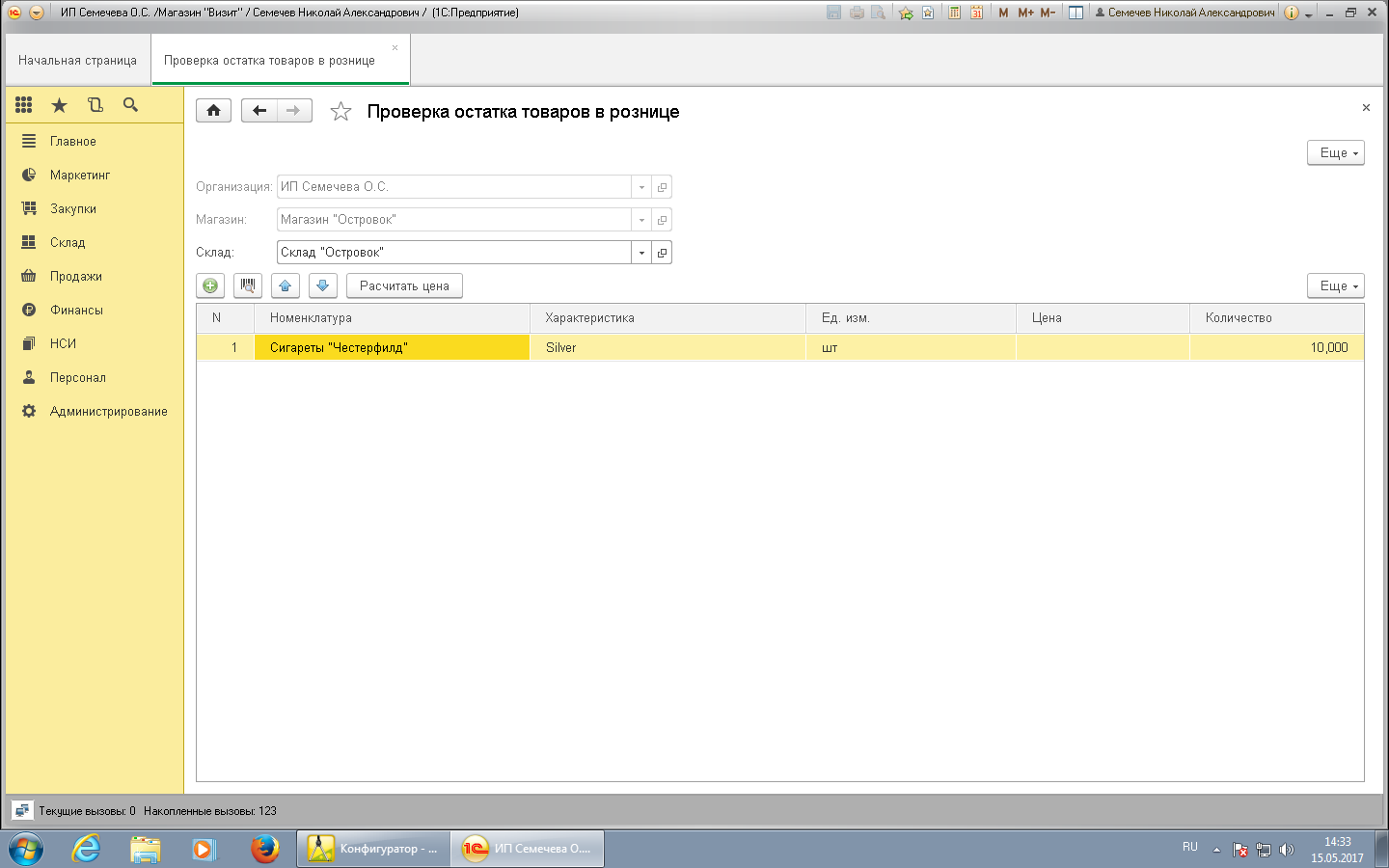 Поля шапки «Организация» и «Магазин» не доступны для редактирования заполняются на основании принадлежности склада. Табличная часть включает шесть полей:Номенклатура – наименование номенклатурыХарактеристика – характеристика номенклатуры (если характеристики не используются принимает значение «характеристики не используются»)Ед.изм. – единица измерения номенклатурыЦена закупочная – последняя цена поступления на выбранный складЦена розничная – последняя установленная розничная цена для выбранного склада.Количество – остаток товара на выбранном складе на данный момент  времени (может принимать отрицательное значение при пересортице товара)Добавление номенклатуры в табличную часть выполняется несколькими способами:Ручной ввод ШК товараСчитывание ШК товара сканеромПолнотекстовый поиск по номенклатуреРучной ввод SKU весового товараПри добавлении новой строки с номенклатурой автоматически просчитывается Закупочная цена, Розничная цена, Количество (остаток) товара на складе.При добавлении новой строки выполняется проверка наличия аналогичной номенклатуры в списке с выводом информационной надписи на форму «Аналогичный товар имеется в списке» с выводом строки.При изменении склада список очищается.Техническая информация:Конфигурация находится на поддержке, снятие с поддержки не допускается.Платформа: 1С:Предприятие 8.3 (8.3.8.2197)Конфигурация: Розница, редакция 2.2 (2.2.5.26)Режим: Файловый (без сжатия)Приложение: Тонкий клиентЛокализация: Информационная база: русский (Россия), Сеанс: русскийВариант интерфейса: Такси